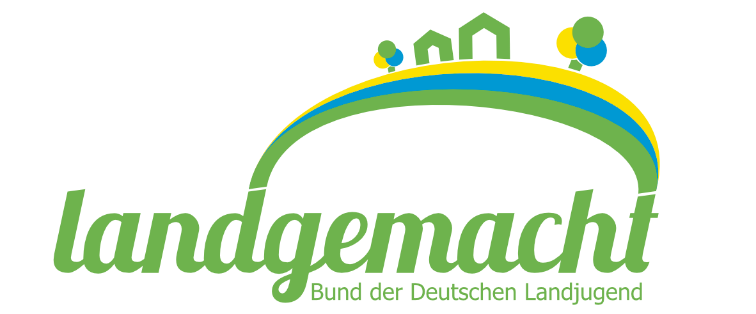 AnmeldeformularAchtung!!!Bitte bis spätestens 15.04. an den Landesverband RheinhessenPfalz mailen bzw. faxen:E-Mail info@lj-rheinhessenpfalz.deFax.-Nr: 06131-620559AnmeldungzurAktion #landgemacht vom 18. – 26. Mai 2019Wir machen mit bei der bundesweiten Landjugendaktion!…………………………………………………………………………………………………………………………..Datum/Unterschrift							OrtsgruppeFormblattUm Euch in der Vorbereitung von #landgemacht die bestmögliche Unterstützung zu gewährleisten, bitten wir euch das folgende Formblatt auszufüllen und darin gegebenenfalls alle wichtigen Absprachen sowie zu bedenkende Details zu vermerken.Zur Motivation für die Aktion sind Gruppentreffen besonders geeignet. Möglicher Ablauf einer Präsentation zur Werbung für #landgemacht in Eurer Gruppe:Bei der Präsentation kann z.B. auch ein möglicher Ablauf einer 72-Stundenaktion als Beispiel gezeigt werden. So können sich die Jugendlichen besser etwas unter der Aktion selbst vorstellen.Mögliche Aufgaben - als Beispiel, um Lust auf die Aktion zu machen:Bau eines Grillplatzes mit Unterstand und GrillfestBau eines Bootsanlegers und Gestaltung eines DorfplatzesBau eines Human-KickersGestaltung von zwei OrtseingängenBau einer Boulebahn mit SitzplätzenUnterstellhütte für den Eingangsbereich eines NaturschutzgebietsNeubau eines Fahrradunterstandes am KinderspielkreisGestaltung des Außenbereichs an der Mühle und Bänke am SeeGestaltung einer ZeltdekorationOrganisation einer kulturellen Veranstaltung z. B. im Ort angebenGestaltung einer Zeltwiese und Bau einer Brücke im FreibadGestaltung eines BarfußwegesOrganisation eines „Spiele ohne Grenzen“ und Bau von SitzgelegenheitenRenovierung des Fahrrad-Leitsystems inkl. FahrradralleyBau eines „Bahnhofs“ und einer DraisineInstandsetzung einer Schutz- und WanderhütteGestaltung einer Freifläche vor dem DorfgemeinschaftshausBau eines Familien-SpielplatzesGestaltung des Jugendtreffs an kommunalen DorfzentrumNeugestaltung eines Spielplatzes, inkl. ZaunbauBau einer mobilen DorfbühneNeugestaltung eines Spielplatzes an der KinderkrippeBau eines Freisitzes im PfarrgartenErstellen eines BeachvolleyballfeldesNeugestaltung des Spielbereichs im FreibadErstellen einer Unterstellhütte und eines DorfplansErstellen einer Weidenhütte mit einem Grillplatz an der.... (Fluss oder Bach)Erstellen eines FeuchtbiotopsGestaltung eines ökologischen Sinnes- und WandelpfadsGestaltung eines alternativen KinderspielplatzesBau eines Erlebnisparcours und eines phänologischen GartensRenovierung eines alten Radweges und Bau eines ZaunsGestaltung eines Rastplatzes mit „Landschafts-Schaufenster“Gestaltung eines DorfplatzesInstandsetzung eines Unterstandes für RadwandererErstellen eines Trimm-Dich-PfadsBau eines BuswartehäuschensAnlage einer FinnenbahnBau eines Beachvolleyball- und –soccerplatzesGestaltung eines Barfußparks mit SitzgelegenheitenBau einer mobilen BühneGestaltung eines Weges und Bau einer Brücke an der Ort angebenGestaltung eines neuen SpielplatzesBau einer Sonnenterasse im NaturbadBau mobiler Feuerstellen und SitzgelegenheitenGestaltung eines Riesen-Mensch-Ärgere-Dich-Nicht-SpielsBau von Rastmöglichkeiten für RadwandererGestaltung eines Waldlehrpfads inkl. WaldklassenzimmersGestaltung eines DorfgartensBau eines Grillhauses im FachwerkstilGestaltung der DorfmitteBau einer Freisitzanlage mit GrillmöglichkeitVerschönerungsmaßnahmen im FreibadBau einer Brücke und eines SpielbootesGestaltung eines naturnahen Kinderspielplatzes und eines SchaukastensErstellen eines MehrgenerationenplatzesUnterhaltungsprogramm für ein SeniorenheimHeckenschneiden, Rasenmähen etc. für kranke oder alte Menschen im OrtKinderfest organisieren und durchführenOrtsgruppe:Anzahl der aktiven Mitglieder:AnsprechpartnerIn in der Gruppe:Adresse:Telefon:E-Mail:Ortsgruppe:Agentin gewünscht                □ ja                 □ nein  Ansprechpartner OrtsgruppeName:Telefon/ Handy:E-Mail:Adresse für Versand der AktionspaketeStraße:PlZ/Ort:Voraussichtlicher Aktions-Termin (Beginn und Ende)Ideen:Absprachen:Bemerkungen:EinstiegWer bin ich?Warum bin ich heute hier?Mein AufgabenbereichÜberleitungLandjugend - #landgemachtDie Aktion #landgemachtEinleitung #landgemachtTipps zur Beschreibung der Aktion (siehe 1.)Was bringt es den Gruppen vor Ort?Die Idee und die Ziele, die die Landjugend damit verfolgt hat#landgemachtZeitplanOrganisationUmsetzungMaterial (Flyer, Aufkleber...)Anekdoten erzählenResonanz und Erfolg kurzfristig und langfristigan einzelnen Beispielen Chancen für die Gruppen aufzeigen (neue Sponsoren gewinnen, neue Partner, gute Berichterstattung vor Ort)AusblickNachfragen, Downloads und Presseberichteevtl. eine XX-Minuten/Stunden-Aktion durchführen, um neugierig zu machenAbfrage wer Interesse hatAbschlussVerteilen von Flyer und AnmeldebogenDankeschön